INDICAÇÃO Nº 343/2022    Assunto: Solicita limpeza em área verde localizada no bairro Jardim São João.Senhor Presidente,INDICO ao Sr. Prefeito Municipal, nos termos do Regimento Interno desta Casa de Leis, que se digne V. Ex.ª determinar à Secretaria de Meio Ambiente e Agricultura que que execute limpeza e avaliação para poda de galhos em área verde localizada em ter a Rua Dona Augusta Pelacani e Travessa Julio Angelo Gava, Jardim São João a pedido dos moradores que relatam diversos transtornos devido ao mato alto (foto anexa). Tendo o exposto, espera-se que seja atendida com urgência.SALA DAS SESSÕES, 21 de fevereiro de 2022.LEILA BEDANIVereadora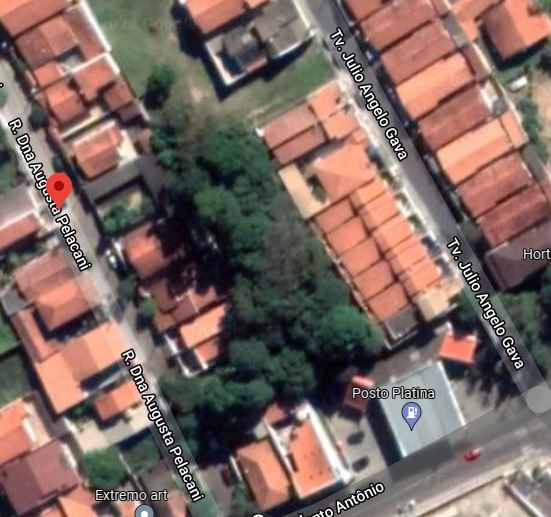 